Мужской Благовещенский монастырь в деревни Малые Ляды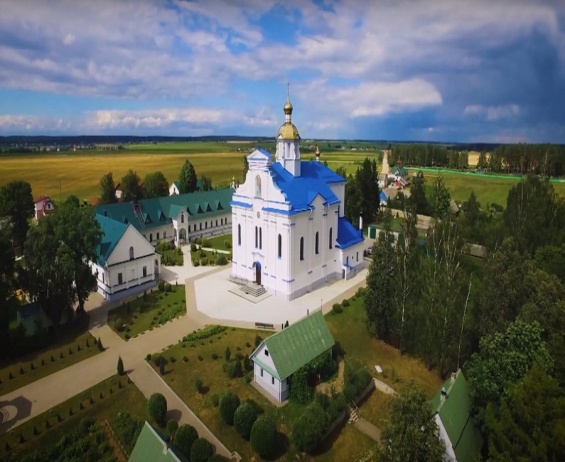 Местонахождение: Минская область, Смолевичский район, д. Малые Ляды, ул. Центральная, 4аКонтактный номер телефона: +375177637292В монастыре подвизается 20 насельников: 12 монахов (из них8 – в священном сане), 3 инока и 5 послушников.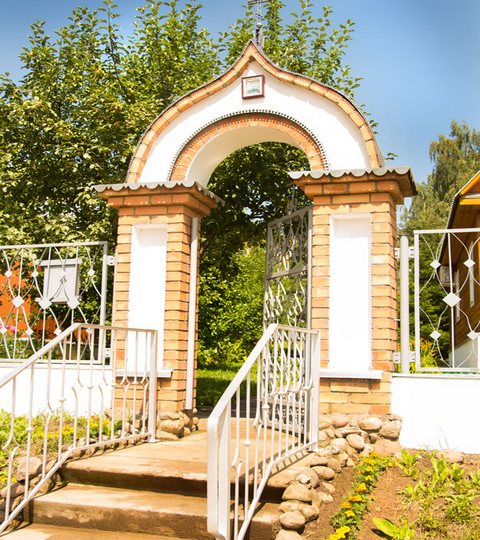 Женская обитель в честь Иоанна Богослова в деревни ДомашаныМестонахождение: Минская область, Смолевичский район, д. Домашаны, ул. Цветочная, 2аКонтактный номер телефона: +375177623121В обители проживает 11 насельниц.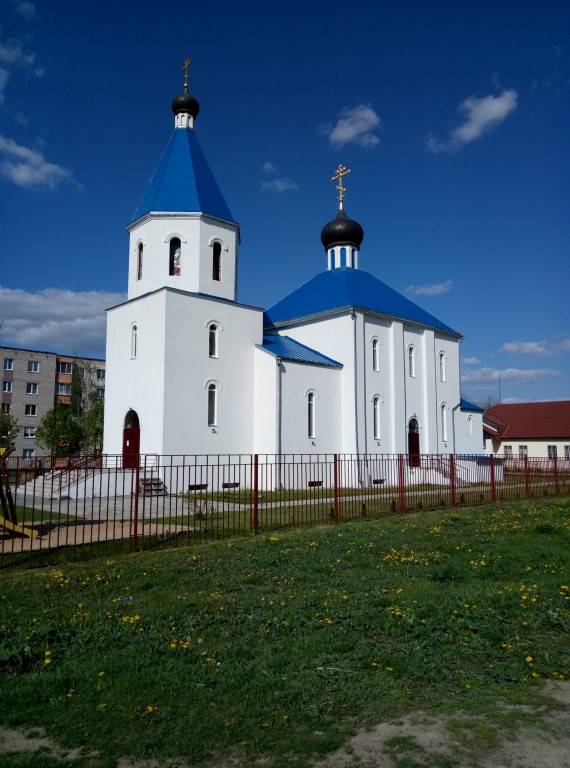 Церковь в честь Минской иконы Божьей МатериМестонахождение: Минская область, г. Смолевичи, ул. Советская, 144Контактный номер телефона: +375295612185В храме постоянно пребывают мощи многих почитаемых святых: великомучеников Пантелеймона, Дмитрия Солунского, преподобного Арсения Каподокийского, мученицы Иустиньи, апостола Андрея Призванного, священномученика Харлампия Магнезийского и других угодников Божиих.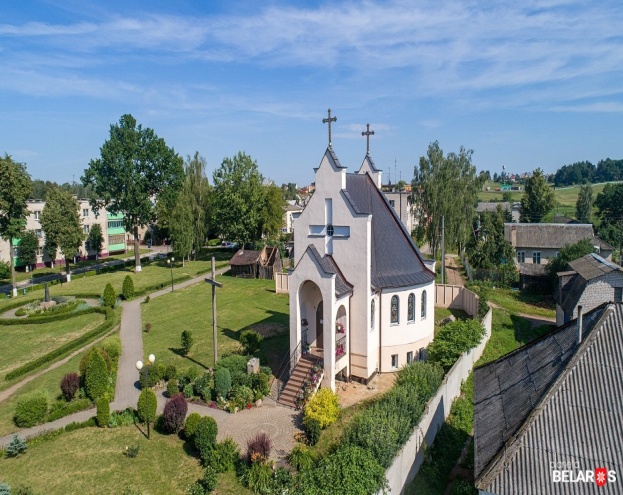 Католичесикй храм в честь Святого ВалентинаМестонахождение: Минская область, г. Смолевичи, ул. Подлесная, 12В костеле каждый день совершаются богослужения, в воскресные дни дважды – для взрослых 
и маленьких.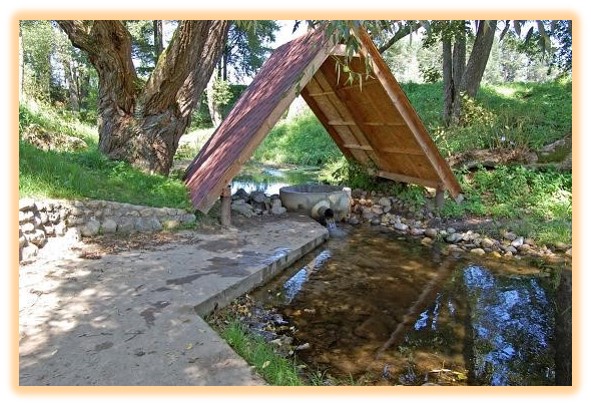 Святой источник в урочище ТумельМестонахождение: левый берег реки Уша, западнее деревни Забродье, у полевой дороги, ведущей 
из деревни Верхмень в сторону деревни Проходка.Родник обустроен, есть парковка, большая беседка для отдыха, купель.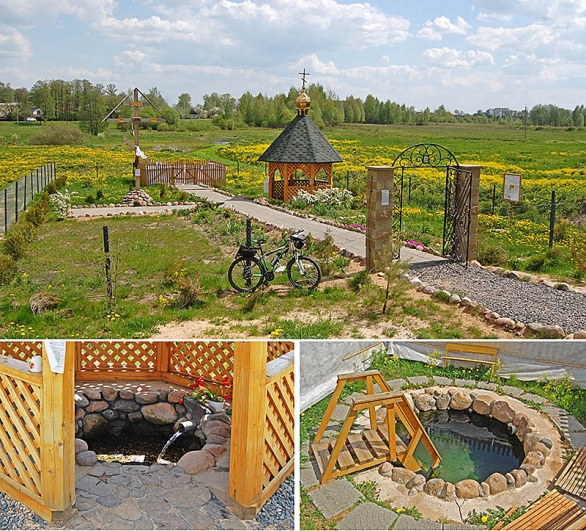 Родник, освященный в честь Рождества Пресвятой Богородицы в деревни ПетровичиМестонахождение: восточная окраина деревни Петровичи, на берегу канализированного правого притока реки Волмы, южнее места через реку между деревнями Петровичи и Заречье, у края дороги на Смиловичи.В растительных сообществах, сформировавшихся вокруг родника, произрастают многие редкие виды растений, включенные в Красную книгу Беларуси.